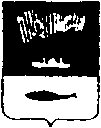 АДМИНИСТРАЦИЯ ГОРОДА МУРМАНСКАП О С Т А Н О В Л Е Н И Е 19.06.2013                                                                                                                     № 1529О предоставлении в 2013 году финансовой поддержки субъектам малого и среднего предпринимательства в городе Мурманске в виде субсидий 	В соответствии с Федеральным законом от 06.10.2003 № 131-ФЗ «Об общих принципах организации местного самоуправления в Российской Федерации», Федеральным законом от 24.07.2007 № 209-ФЗ «О развитии малого и среднего предпринимательства в Российской Федерации», Уставом муниципального образования город Мурманск, в целях реализации  долгосрочной целевой программы  «Развитие и поддержка малого и среднего предпринимательства в городе Мурманске» на 2012-2016 годы, утвержденной постановлением администрации города Мурманска от 12.10.2011 № 1880,                 в соответствии с Порядком предоставления финансовой поддержки субъектам малого и среднего предпринимательства в городе Мурманске на 2012-2016 годы, утвержденным постановлением администрации города Мурманска                  от 27.04.2012 № 853, административным регламентом предоставления муниципальной услуги «Предоставление финансовой поддержки субъектам малого и среднего предпринимательства в виде субсидий в рамках реализации муниципальных программ», утвержденным постановлением администрации города Мурманска от 24.05.2012 № 1096, на основании протокола заседания конкурсной комиссии по рассмотрению заявок на предоставление финансовой поддержки субъектам малого и среднего предпринимательства в городе Мурманске от 29.05.2013 № 1  п о с т а н о в л я ю:Выплатить в течение 30 календарных дней со дня подписания настоящего постановления субсидии на возмещение части затрат по субсидируемым договорам субъектам малого и среднего предпринимательства согласно приложению.Управлению финансов администрации города Мурманска   (Умушкина О.В.) обеспечить финансирование расходов на реализацию долгосрочной целевой программы «Развитие и поддержка малого и среднего предпринимательства в городе Мурманске» на 2012–2016 годы в пределах лимитов бюджетных обязательств.Отделу информационно-технического обеспечения и защиты информации администрации города Мурманска (Кузьмин А.Н.) разместить настоящее постановление с приложением на официальном сайте администрации города Мурманска в сети Интернет.Редакции газеты «Вечерний Мурманск» (Червякова Н.Г.) опубликовать настоящее постановление с приложением.Настоящее постановление вступает в силу со дня подписания.Контроль за выполнением настоящего постановления возложить на заместителя главы администрации города Мурманска Соколова М.Ю.Глава администрации города Мурманска		                                                                А.И. СысоевПриложениек постановлению администрациигорода Мурманскаот 19.06.2013 № 1529Субъекты малого и среднего предпринимательства города Мурманска – получатели финансовой поддержки________________________________№ п/пЗаявитель, ИННВид расходов, подлежащий субсидированиюРеквизиты договораИнвестиционные цели использования средствСумма субсидии (руб.)1234561ООО «Милори»ИНН 5193408226Проценты за пользование кредитом (2012 год)Кредитный договор  от 25.10.2011 № 8627-1-135111-мПриобретение оборудования: листоподборочный-сброшюровочный комплекс C.P. Bourg BST20D Plus/SBM 46 9222ООО «Милори»ИНН 5193408226Проценты за пользование кредитом (2012 год)Договор кредитной линии от 28.03.2012 № 8627/01415-1-103912Приобретение оборудования:- вертикально-фрезерный обрабатывающий центр VF-2, с.н. 1094273;- копировальный аппарат Canon imagePRESS C1+102 4213ООО «Армада Мурманск»ИНН 5190011695Участие в выставочно-ярмарочных мероприятиях в 2013 годуДоговор участия в выставке от 05.02.2013 № RUS 036Участие в выставке «Море. Ресурсы. Технологии»68 0764ООО «Эра-Сервис»ИНН 5190195629Участие в выставочно-ярмарочных мероприятиях в 2013 годуДоговор участия в выставке от 20.02.2013 № RUS 047Участия в выставке «Море. Ресурсы. Технологии»37 152  5ООО «ДиКом»ИНН 5190160425Технологическое присоединение (подключение) к сетям инженерно-технического обеспечения в 2012 годуДоговор об осуществлении технологического присоединения к электрическим сетям от 01.08.2012  № 36ТП/2012Технологическое присоединение к электрическим сетям91 2661234566ИП Филипченко Юлия СтепановнаИНН 519051421250Проценты за пользование кредитом (2012 год)Договор кредитной линии от 27.07.2012 № 99-12Приобретение автотранспортного средства: автобус Scania OmniExpress 12/8+1+153 7717ИП Филипченко Юлия СтепановнаИНН 519051421250Проценты за пользование кредитом (2012 год)Договор кредитной линии от 27.07.2012 № 100-12Приобретение автотранспортного средства: автобус Scania OmniExpress 12/8+1+1196 2298ИП Филипченко Артур ВладленовичИНН 519100096013Проценты за пользование кредитом (2012 год)Договор кредитной линии от 23.09.2011 № 97-11Приобретение автотранспортного средства: автобус Scania OmniExpress К340ЕВ4Х2250 0009ИП Шушанян Армен ВалериевичИНН 519010027449Проценты за пользование лизингом (2012 год)Договор финансовой аренды (внутреннего финансового лизинга) от 27.02.2012 № 110Л-12Приобретение автотранспортного средства: автомобиль  ГАЗ-2705-39819 51910ИП Шушанян Армен ВалериевичИНН 519010027449Проценты за пользование лизингом (2013 год)Договор финансовой аренды (внутреннего финансового лизинга) от 27.02.2012 № 110Л-12Приобретение автотранспортного средства: автомобиль  ГАЗ-2705-39841 53511ООО «Автосервис Мустанг»ИНН 5190129062Проценты за пользование кредитом (2012 год)Договор кредитной линии от 20.09.2012 № 123300/0099Приобретение автотранспортных средств: 5 (пять) автомобилей-бетоносмесителей Volvo250 00012ООО «Мурман Ледсвет»ИНН 5190911671Участие в выставочно-ярмарочных мероприятиях в 2011 годуДоговор участия в выставке от 09.03.2011 № RUS 014Участия в выставке «Море. Ресурсы. Технологии»40 14013 ООО «Мурман Ледсвет»ИНН 5190911671Участие в выставочно-ярмарочных мероприятиях в 2012 годуДоговор участия в выставке от 19.03.2012 № RUS 025Участия в выставке «Море. Ресурсы. Технологии»29 86014ООО «МурманСтройХолдинг»ИНН 5190187466Проценты за пользование лизингом (2012 год)Договор лизинга от 16.01.2012 № 4/12-МРМПриобретение автотранспортного средства: экскаватор-погрузчик JCB 3CX fd нового поколения ECO166 66415ИП Нуриахметов Руслан ФлоритовичИНН 519300716610Проценты за пользование кредитом (2012 год)Договор кредитной линии от 22.07.2011  № 23-СП/11-КЮРемонт и отделка помещения под студию ногтевого сервиса «Алькема Гала»250 000ИТОГО:ИТОГО:ИТОГО:ИТОГО:1 603 555